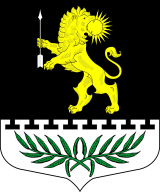 ЛЕНИНГРАДСКАЯ ОБЛАСТЬЛУЖСКИЙ МУНИЦИПАЛЬНЫЙ РАЙОНАДМИНИСТРАЦИЯ СЕРЕБРЯНСКОГО СЕЛЬСКОГО ПОСЕЛЕНИЯПОСТАНОВЛЕНИЕ                                                                                      от   07 марта 2019 года                                  №  28О внесении изменений в административный регламент предоставления муниципальной услуги  «Принятие граждан на учет в качестве нуждающихся в жилых помещениях, предоставляемых по договорам социального найма», утвержденный постановлением главы администрации № 132 от 02.11.2018 года.В соответствии с Федеральным законом от 27.07.2010 № 210-ФЗ года «Об организации предоставления государственных и муниципальных услуг», постановлением Правительства Российской Федерации от 11.11.2005 № 679 «О Порядке разработки и утверждения административных регламентов исполнения государственных функций (предоставления государственных услуг)», постановлением Правительства Российской Федерации от 16.05.2011 г. N 373 "О разработке и утверждении административных регламентов исполнения государственных функций и административных регламентов предоставления государственных услуг", постановлением Правительства Ленинградской области от 05.03.2011 N 42 "Об утверждении Порядка разработки и утверждения административных регламентов исполнения государственных функций (предоставления государственных услуг) в Ленинградской области, Постановление Правительства Ленинградской области от 30 июня 2010 г. N 156 "О формировании и ведении Реестра государственных и муниципальных услуг (функций) Ленинградской области и портала государственных и муниципальных услуг (функций) Ленинградской области", постановлением администрации Серебрянского сельского поселения от 17 декабря 2018   года   №  160 «Об утверждении Порядка разработки и утверждения административных регламентов предоставления муниципальных услуг (исполнения муниципальных функций) администрацией Серебрянского сельского поселения Лужского муниципального района», протестом Лужской городской прокуратуры от 27.02.2019 г.  № 7-97-2019, бланк АГ № 363695ПОСТАНОВЛЯЮ:Внести изменения в административный регламент муниципальной услуги предоставляемой администрацией Серебрянского сельского поселения  «Принятие граждан на учет в качестве нуждающихся в жилых помещениях, предоставляемых по договорам социального найма», утвержденный постановлением главы администрации № 132 от 02.11.2018 года Пункт 2.4. раздела 2. «Стандарт предоставления муниципальной услуги» изложить в следующей редакции:2.4. Срок предоставления муниципальной услуги составляет не более 30 рабочих дней со дня предоставления документов, обязанность по предоставлению которых возложена на заявителя.1.3. Абзац 7 пункта 3.1.4. изложить в следующей редакции:Ежегодно в период с 10 января по 31 марта администрация проводит проверку прав граждан состоять на учете в качестве нуждающихся в жилых помещениях на основании документов, предоставленных гражданами, принятыми на учет в качестве нуждающихся в жилых помещениях, и иных сведений, имеющихся у администрации, путем направления запросов в органы государственной власти, органы местного самоуправления, физическим и юридическим лицам, которым могут быть известны сведения, подтверждающие наличие (отсутствие) оснований снятия граждан с учета; Абзац 8 пункта 3.1.4. дополнить словами «и в газете «Лужская правда»».2.  Постановление вступает в силу со дня его официального опубликования.3. Разместить настоящее постановление  в сети Интернет  на официальном сайте администрации  Серебрянского сельского поселения Лужского  муниципального района: Серебрянское.РФ4.   Контроль за исполнением постановления оставляю за собой.Глава администрацииСеребрянского сельского поселения                                                                          С.А. Пальок                                                    